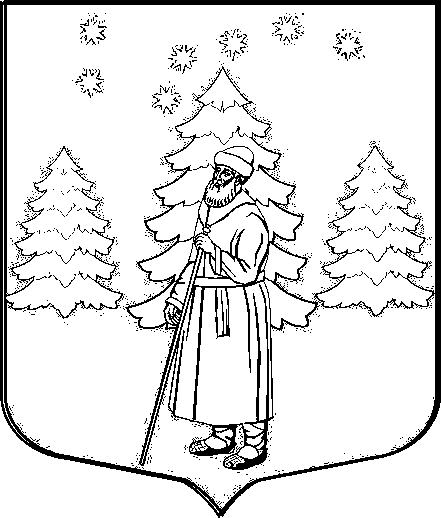 СОВЕТ   ДЕПУТАТОВ МУНИЦИПАЛЬНОГО   ОБРАЗОВАНИЯ  «СУСАНИНСКОЕ   СЕЛЬСКОЕ   ПОСЕЛЕНИЕ» ГАТЧИНСКОГО   МУНИЦИПАЛЬНОГО   РАЙОНА  ЛЕНИНГРАДСКОЙ   ОБЛАСТИР Е Ш Е Н И Еот 18 февраля 2016г.                                                                           № 103В соответствии со статьей 47 Федерального Закона от 06.10.2003 №131-ФЗ «Об общих принципах организации местного самоуправления в Российской Федерации» и руководствуясь Уставом МО «Сусанинское сельское поселение»,Совет депутатов МО «Сусанинское сельское поселение»Р Е Ш И Л:Определить, что официальное опубликование (обнародование) муниципальных правовых актов муниципального образования «Сусанинское сельское поселение» Гатчинского муниципального района Ленинградской области осуществляется путем их размещения в следующих средствах массовой информации: - периодическом печатном издании газеты «Гатчинская правда» (учредители АНО «Редакция газеты «Гатчинская правда», Совет депутатов  МО «Город Гатчина», администрация МО «Гатчинский муниципальный район», Комитет по печати и связям с общественностью Ленинградской области) и (или) сетевом издании «Гатчинская правда.ру» (учредитель АНО «Редакция газеты «Гатчинская правда».2. Решение Совета депутатов МО «Сусанинское сельское поселение» от 16.11.20005г №13 «Об определении печатного органа Сусанинского сельского поселения» признать утратившим силу.3. Настоящее решение вступает в силу на следующий день после его опубликования в газете «Гатчинская правда»     Глава МО «Сусанинское сельское поселение»			    Е.Ю. ВахринаОб определении средств массовой информации для публикации (обнародования) муниципальных правовых актов МО «Сусанинское сельское поселение»